                                                    Читання                     Дата 05.04Тема.  А.Давидов «Лісове озеро»Читати оповідання: «Лісове озеро » с.252, відповідати на запитання після тексту.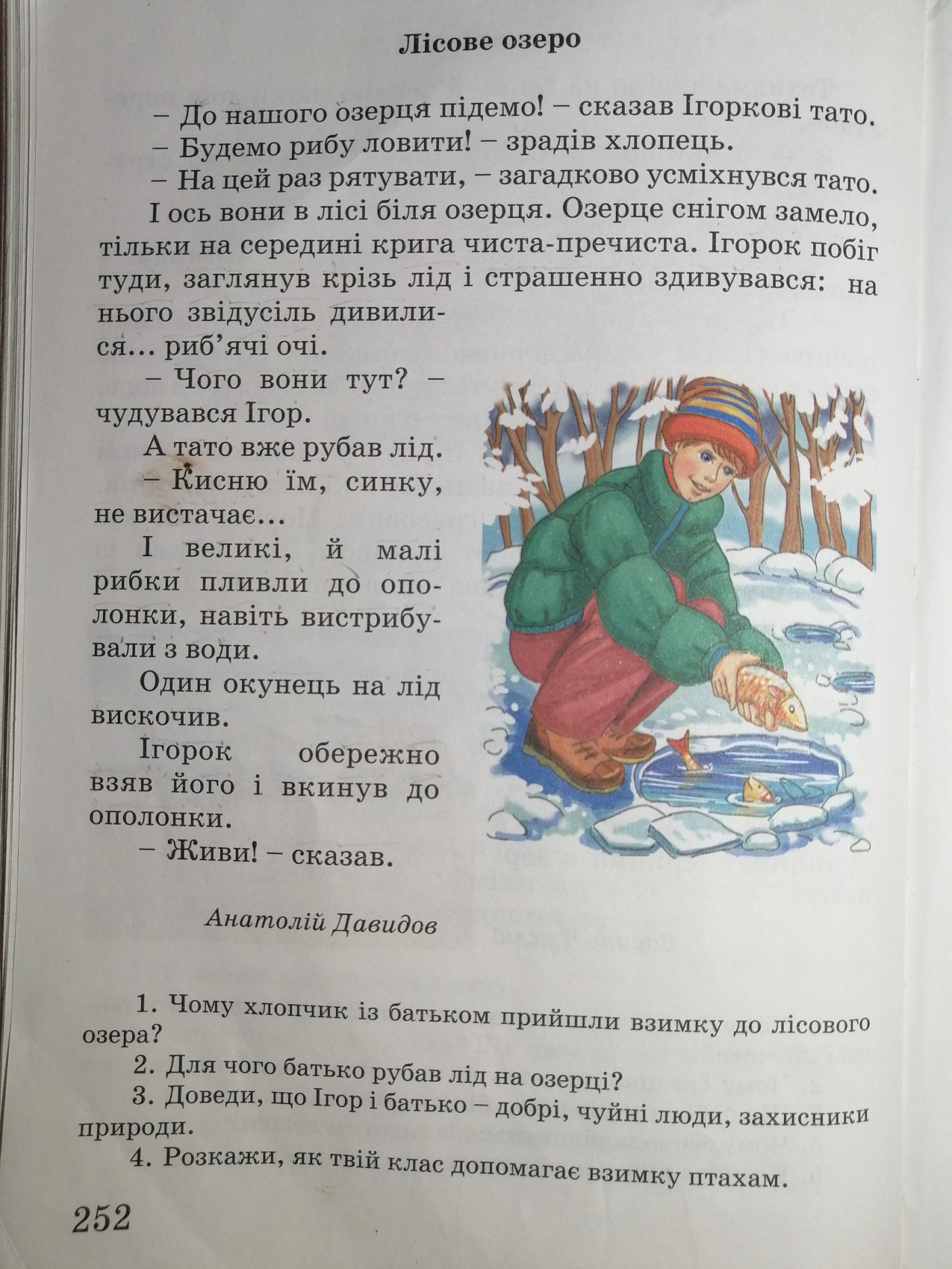 Українська мова                    Дата 05.04Тема. Розповідні речення. Розділовий знак у кінці речення.Перегляньте відео:https://www.youtube.com/watch?v=681FwnQ0ZDcВиконати вправи с.110 Впр.8,9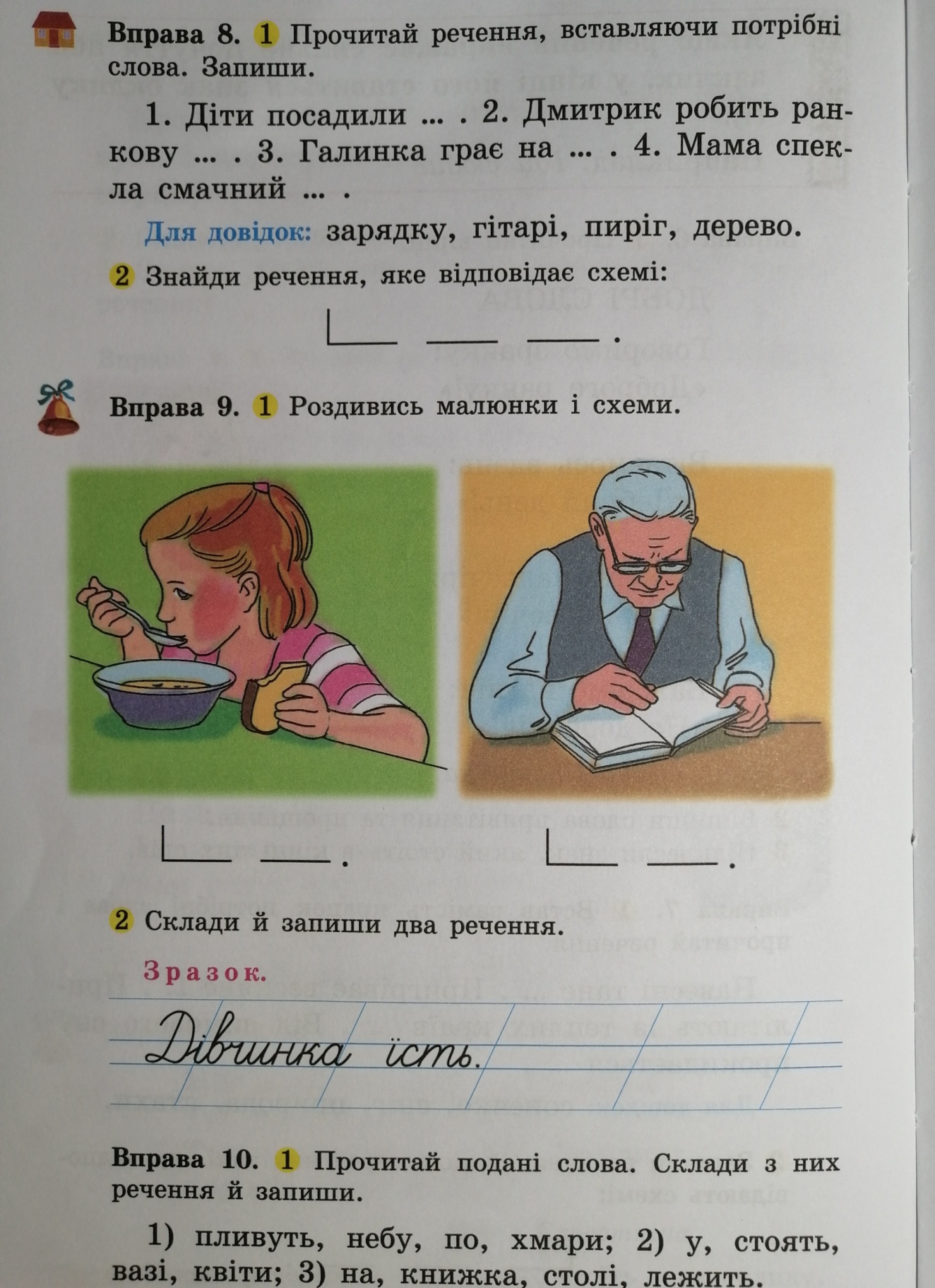            Математика            Дата 05.04Тема.   Креслення кутівПерегляньте відео про види кутів:       https://www.youtube.com/watch?v=8DvbWF8ALRk 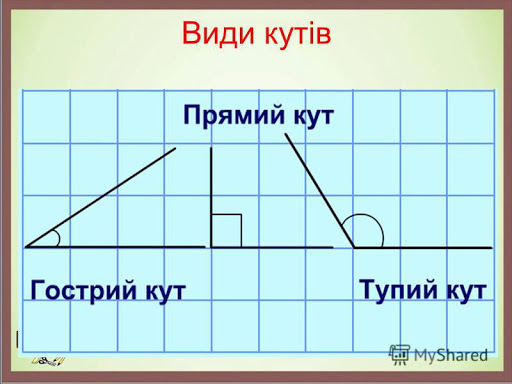 Накреслити кути за зразком: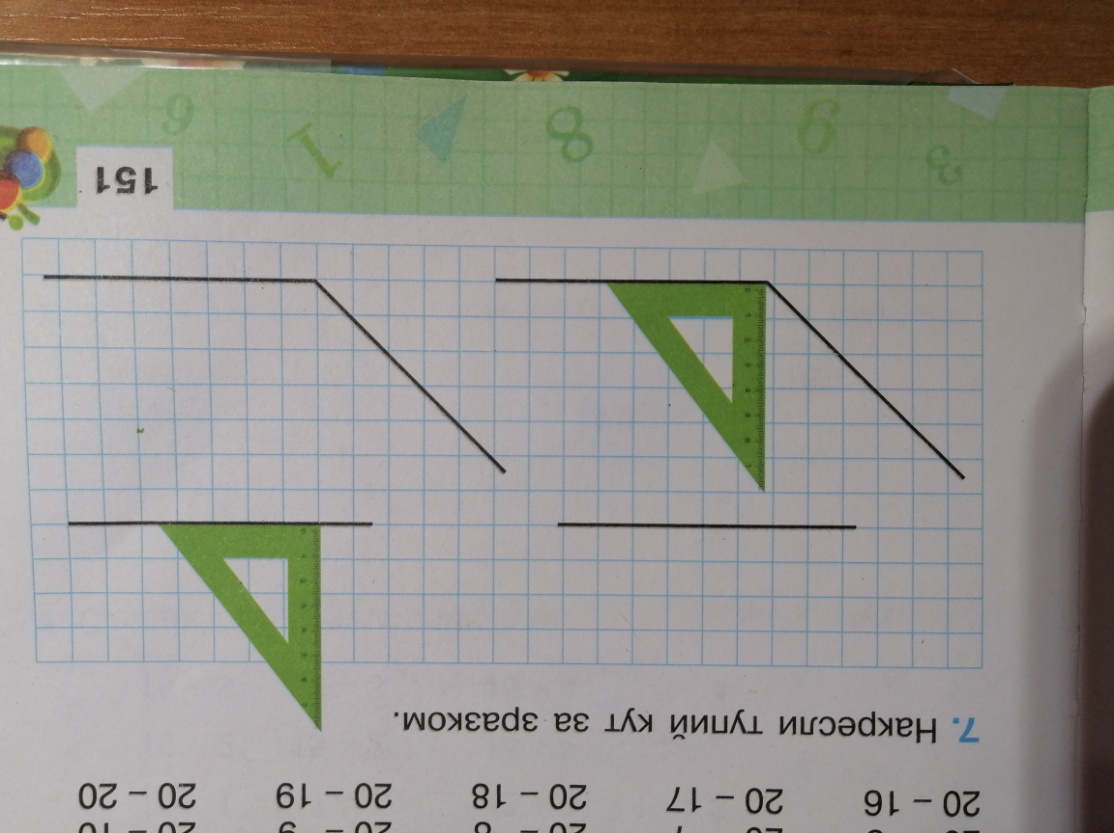 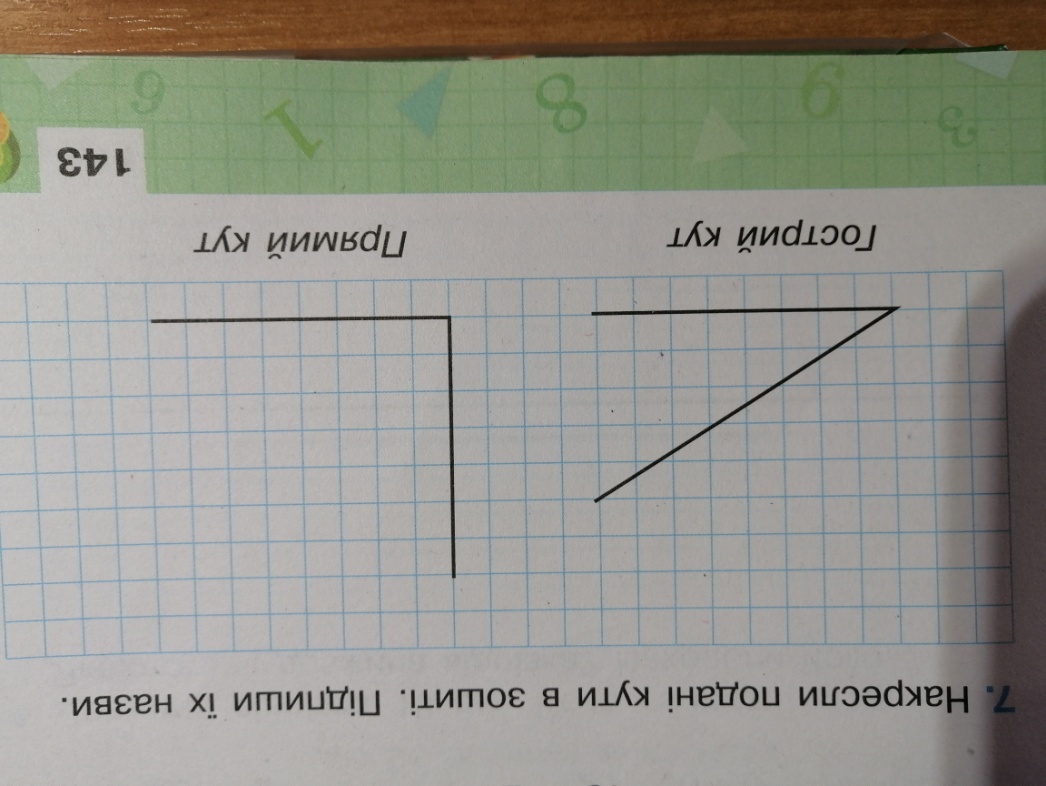 Я досліджую світ              Дата 05.04Тема.Я досліджую природні явища навесні.Перегляньте відео:https://www.youtube.com/watch?v=kugRGYOaQf8https://www.youtube.com/watch?v=nWj1AE5PwKoПопрацюйте з сторінками підручника.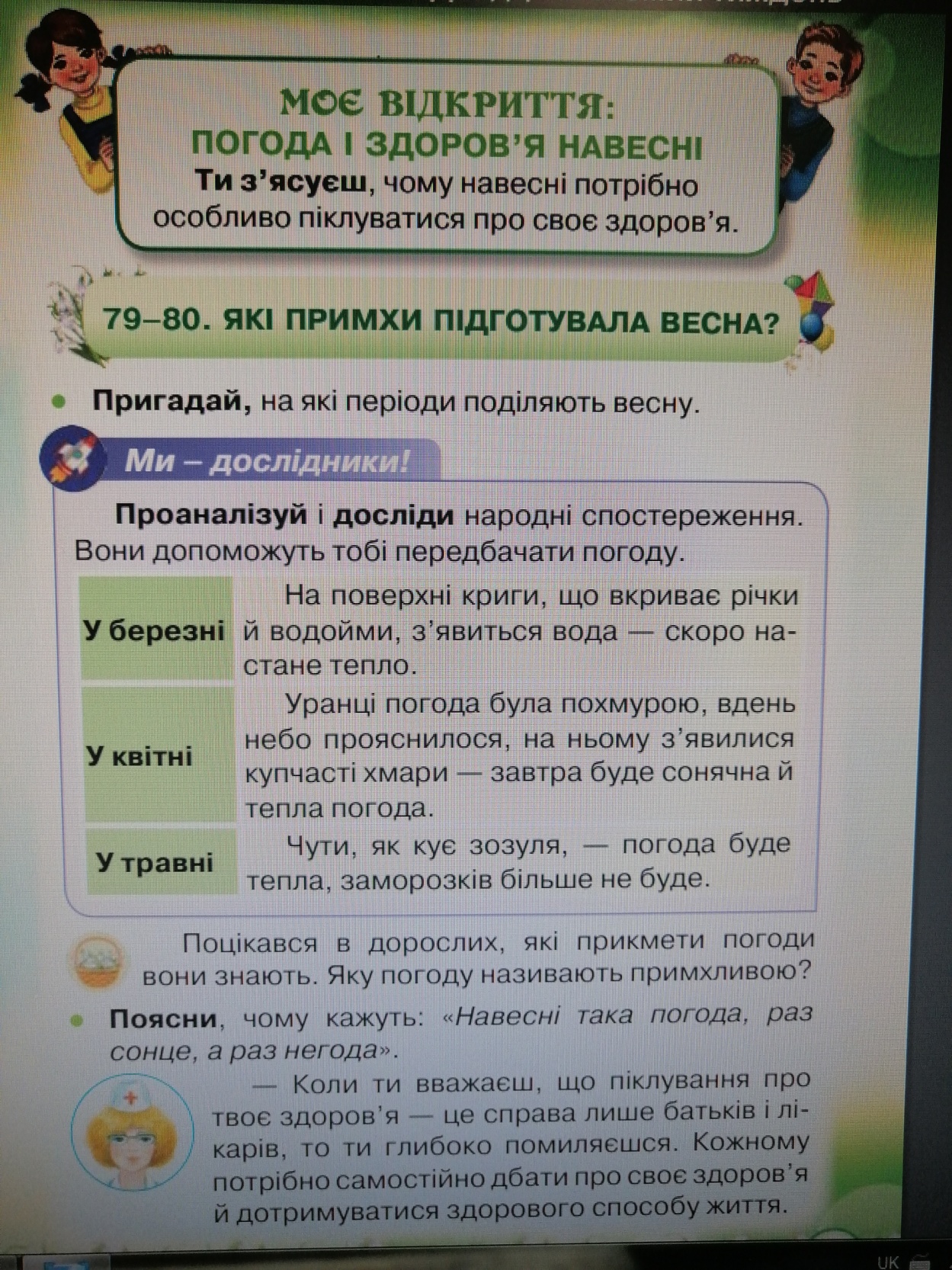 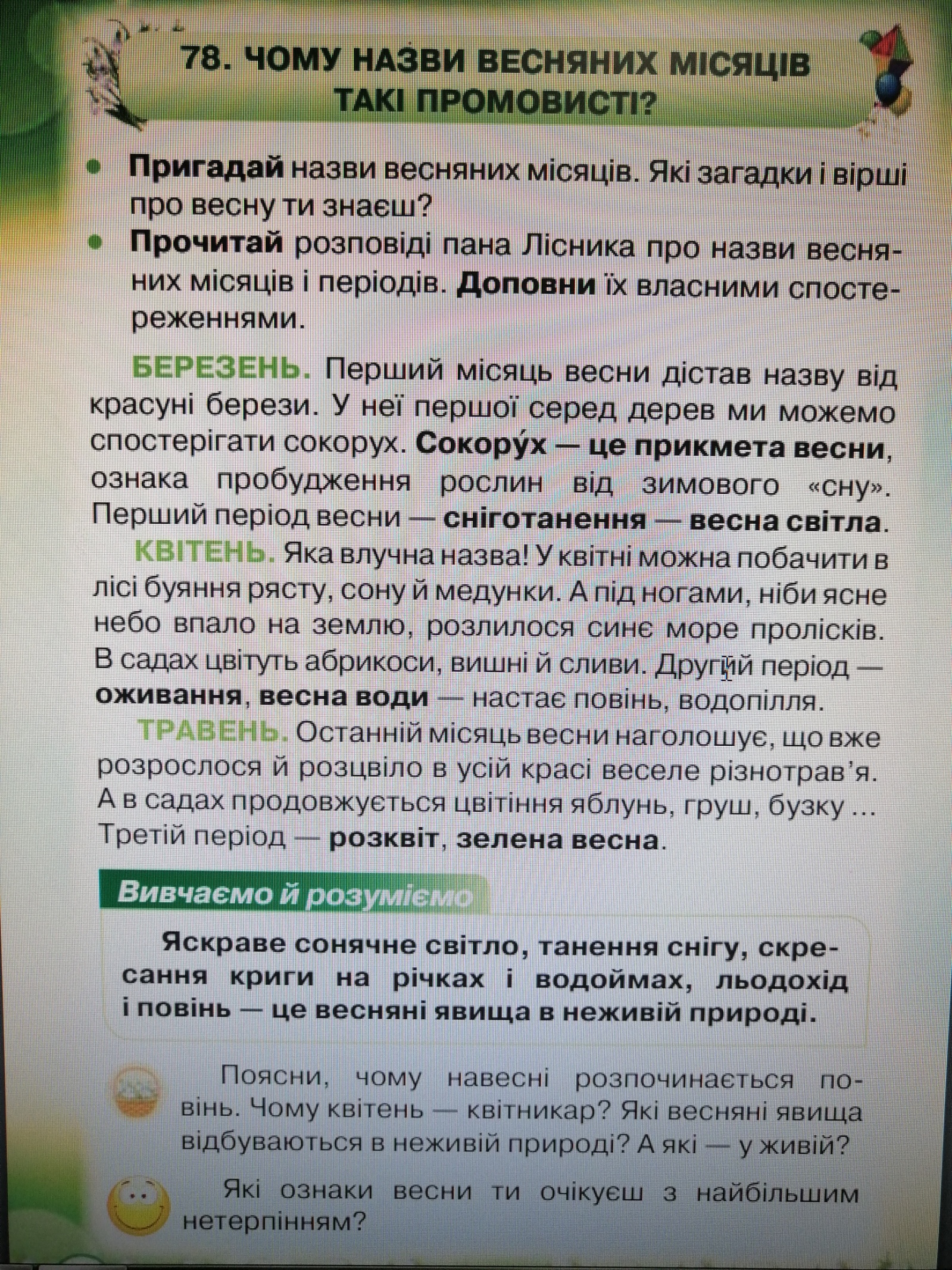                                                     Читання                     Дата 06 .04Тема.  За Уляною Кравченко «Зозуля»Читати,  переказувати оповідання: «Зозуля» с.202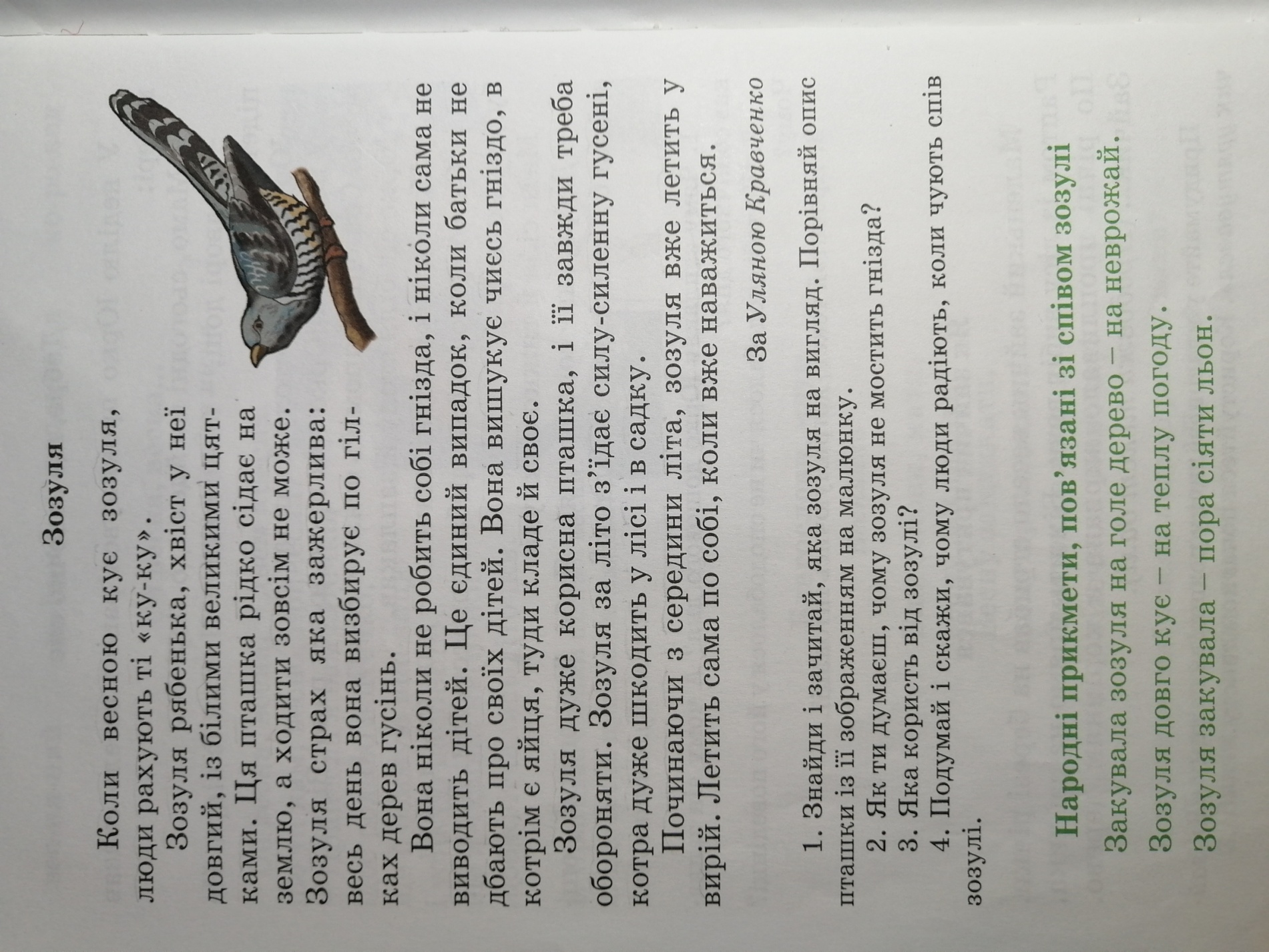                          Українська мова                    Дата 06.04,Тема. Питальні речення. Розділовий знак в кінці речення.Виконати вправи  2 ,3 с.112, вивчити правило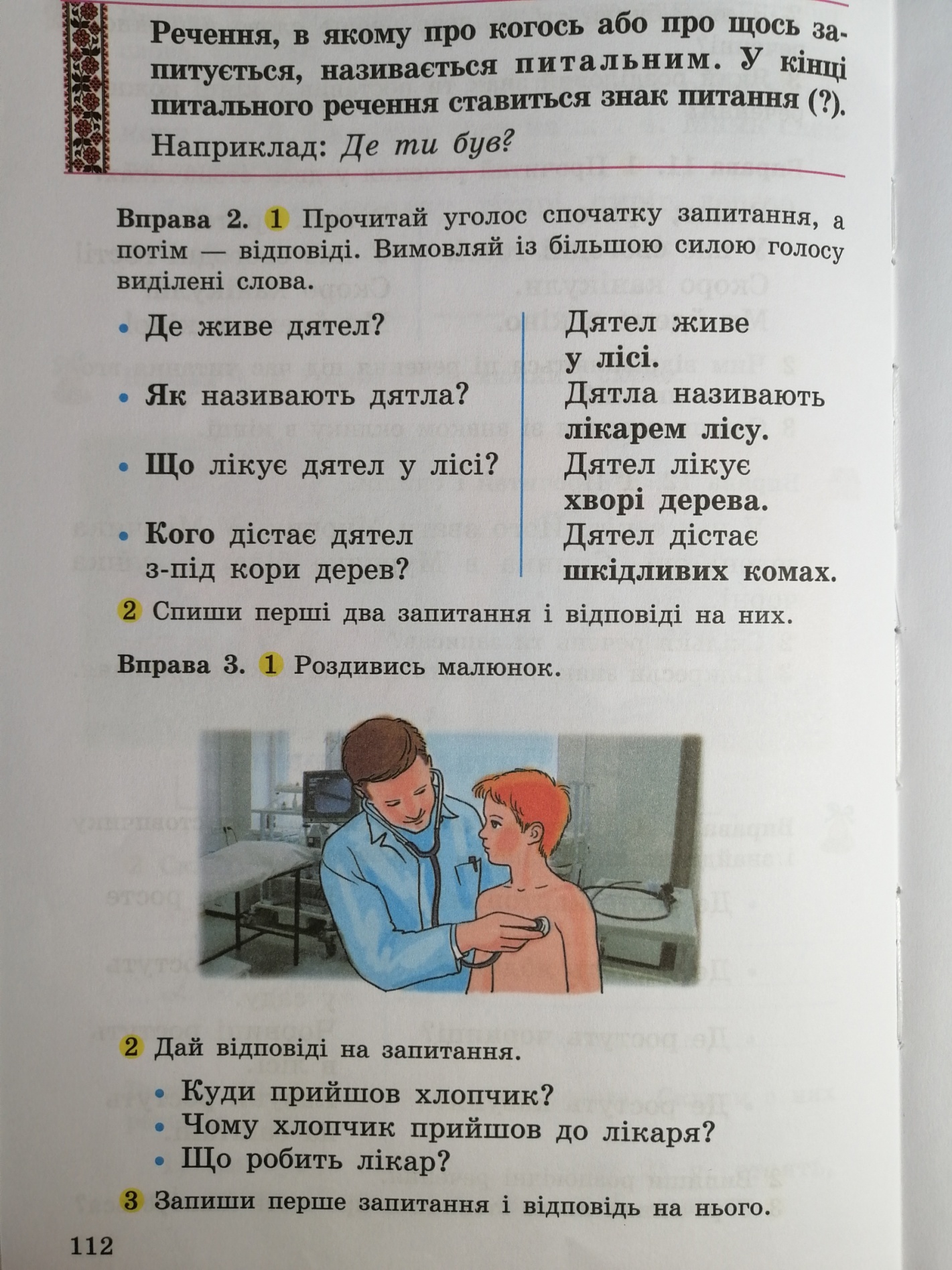                      Математика                               Дата 06.04Тема. Додавання та віднімання в межах 20Виконати завдання № 1,2,3 с.154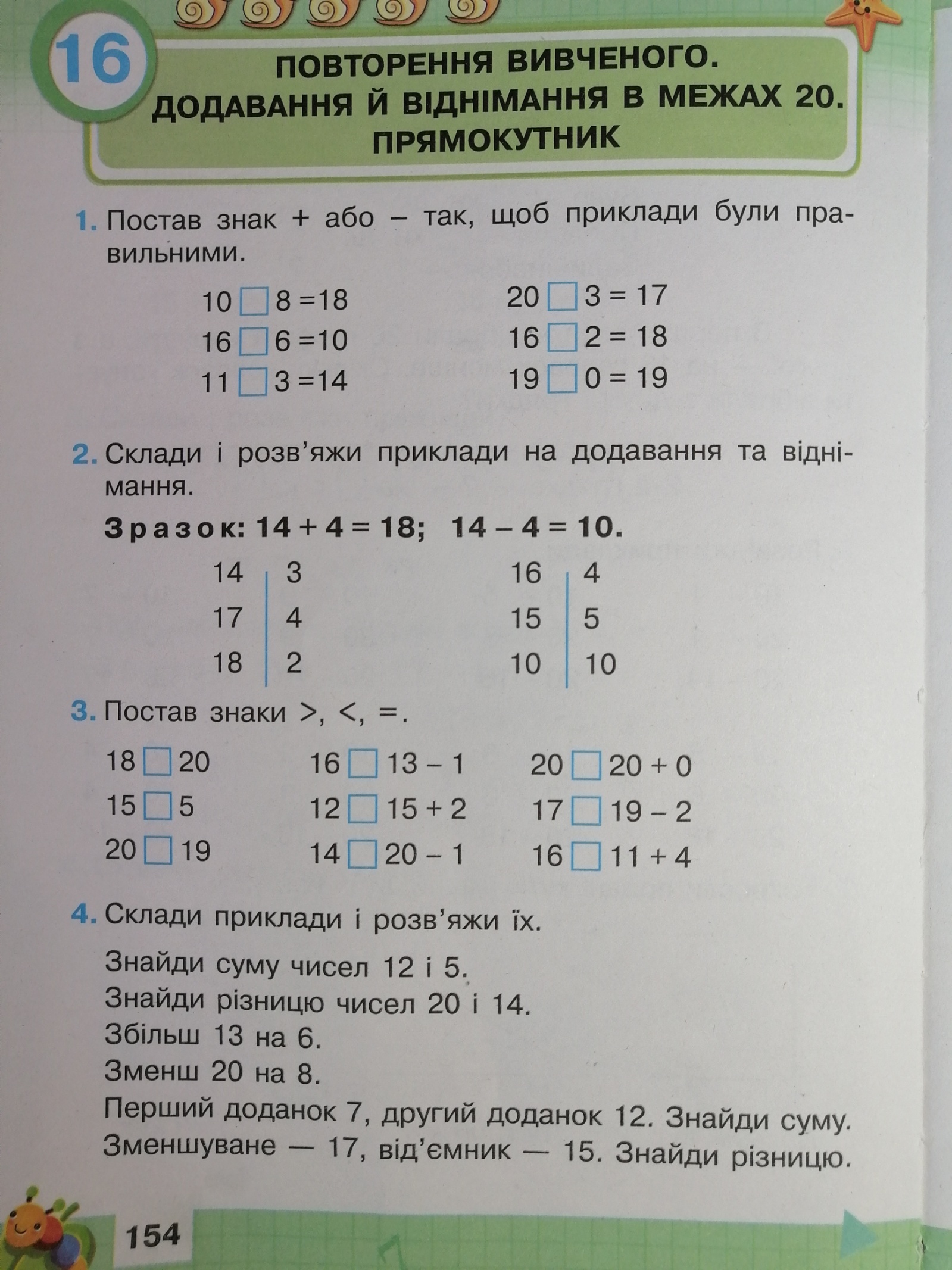 Математика            Дата 07.04Тема. Додавання і віднімання в межах 20Виконати завдання:  приклади № 4 с.154,  задача № 5 с.155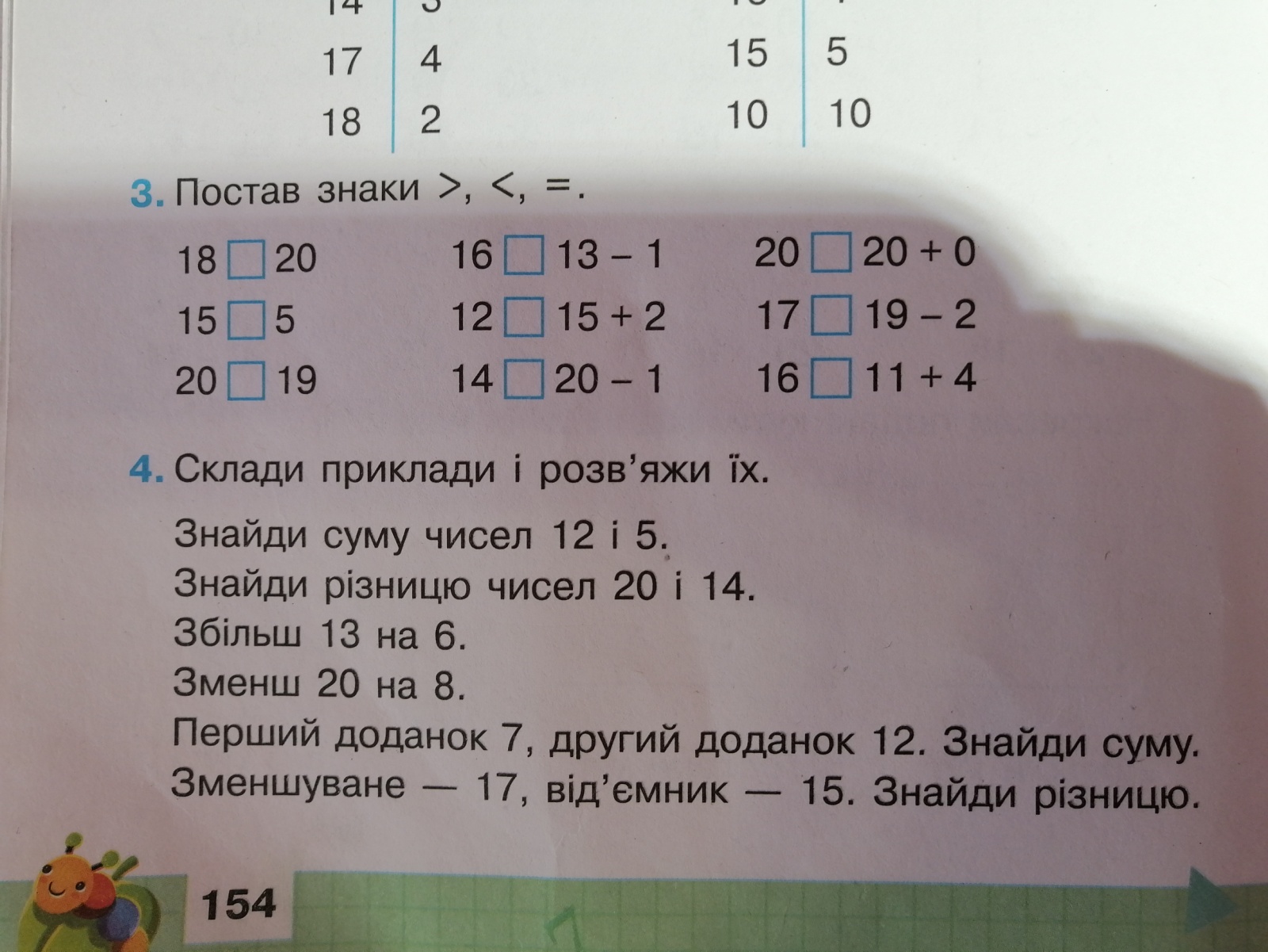 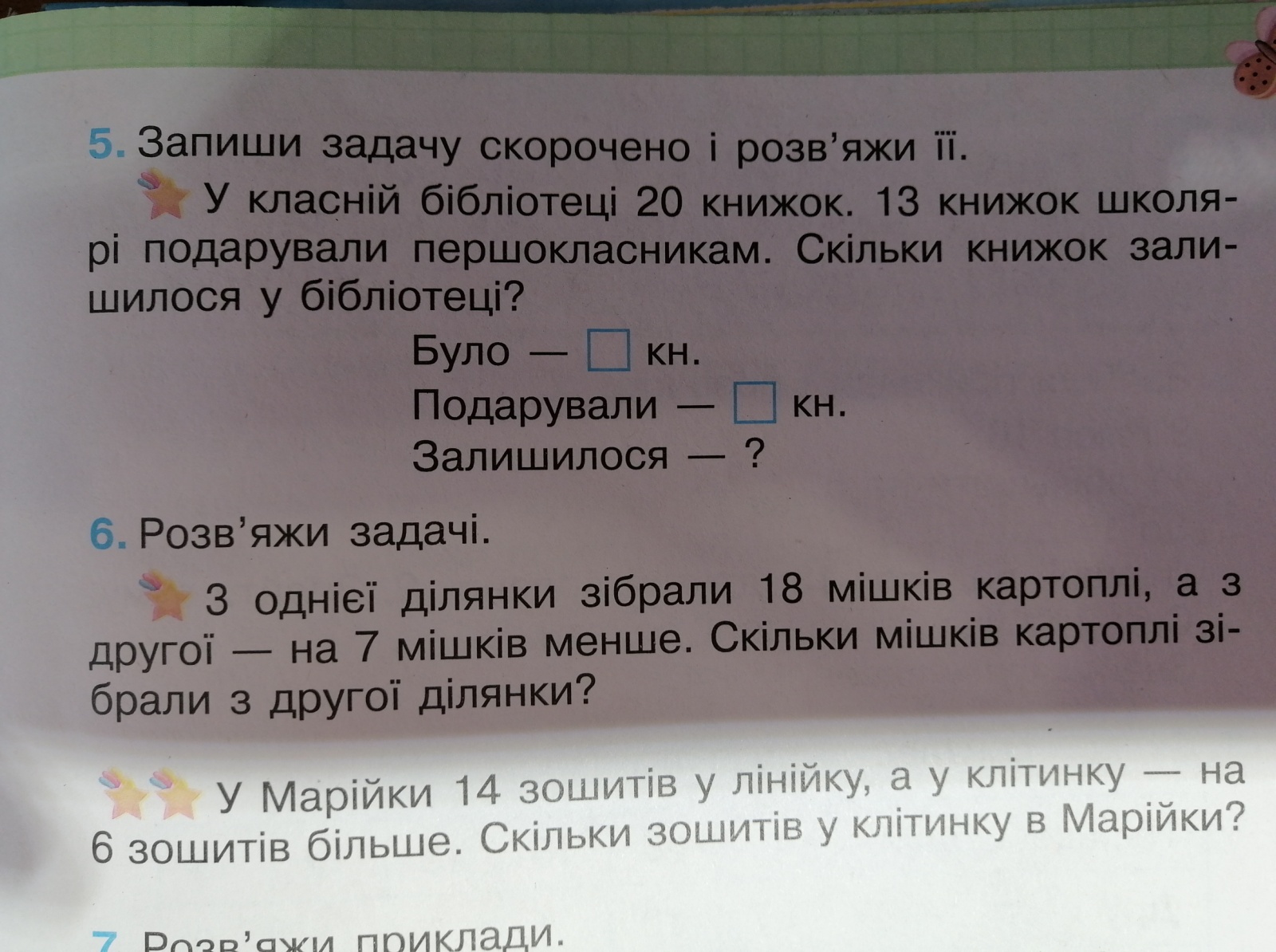                     Українська мова                    Дата 07.04.Тема. Питальні речення. Розділовий знак в кінці речення.Виконати вправи: 4 (усно)   5,6(письмово)  с.113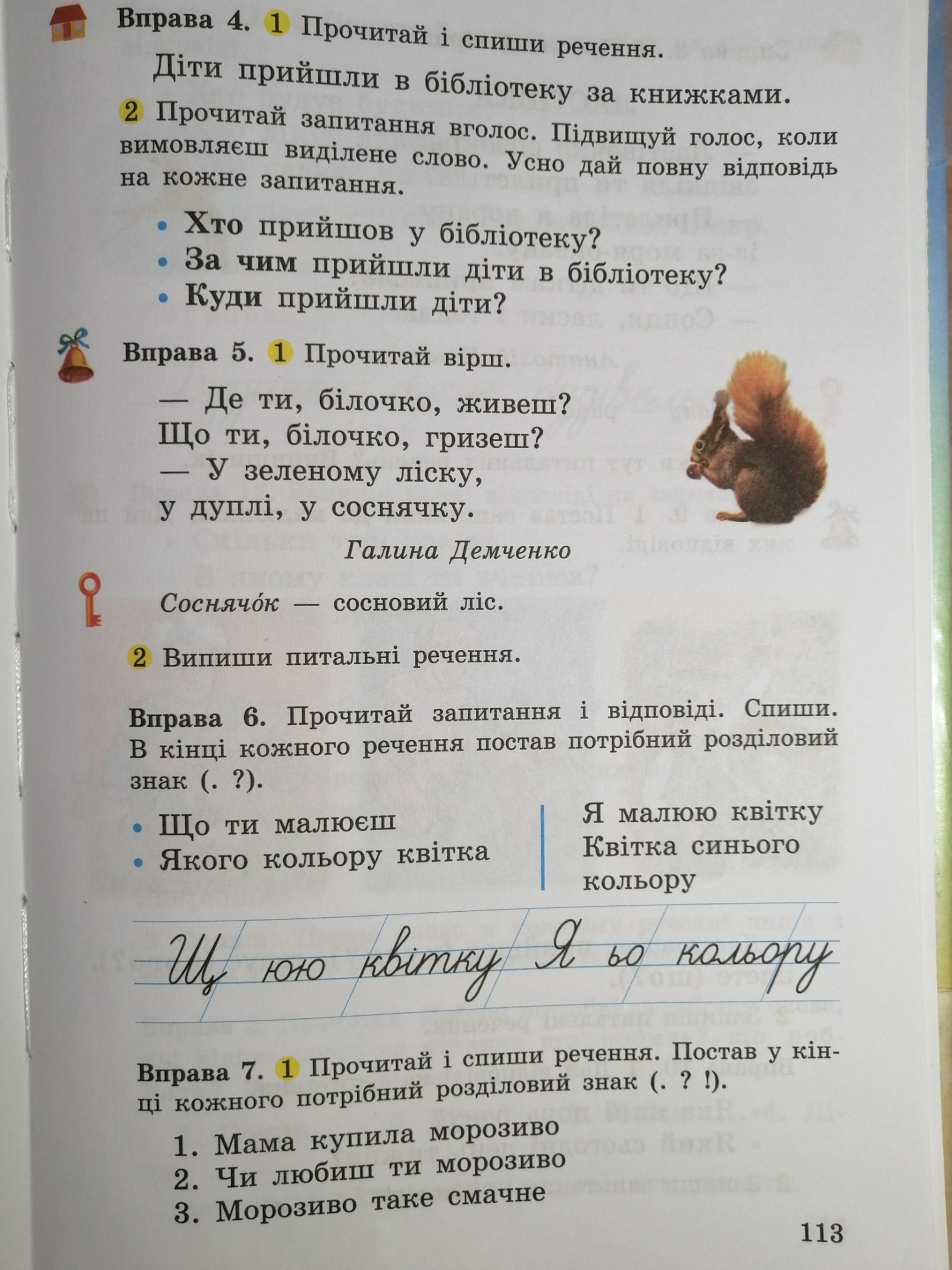                                      Читання                     Дата 07.04Тема.В.Денисенко  «Чому ялинка хоче жити в лісі?»Читати, переказувати оповідання с.203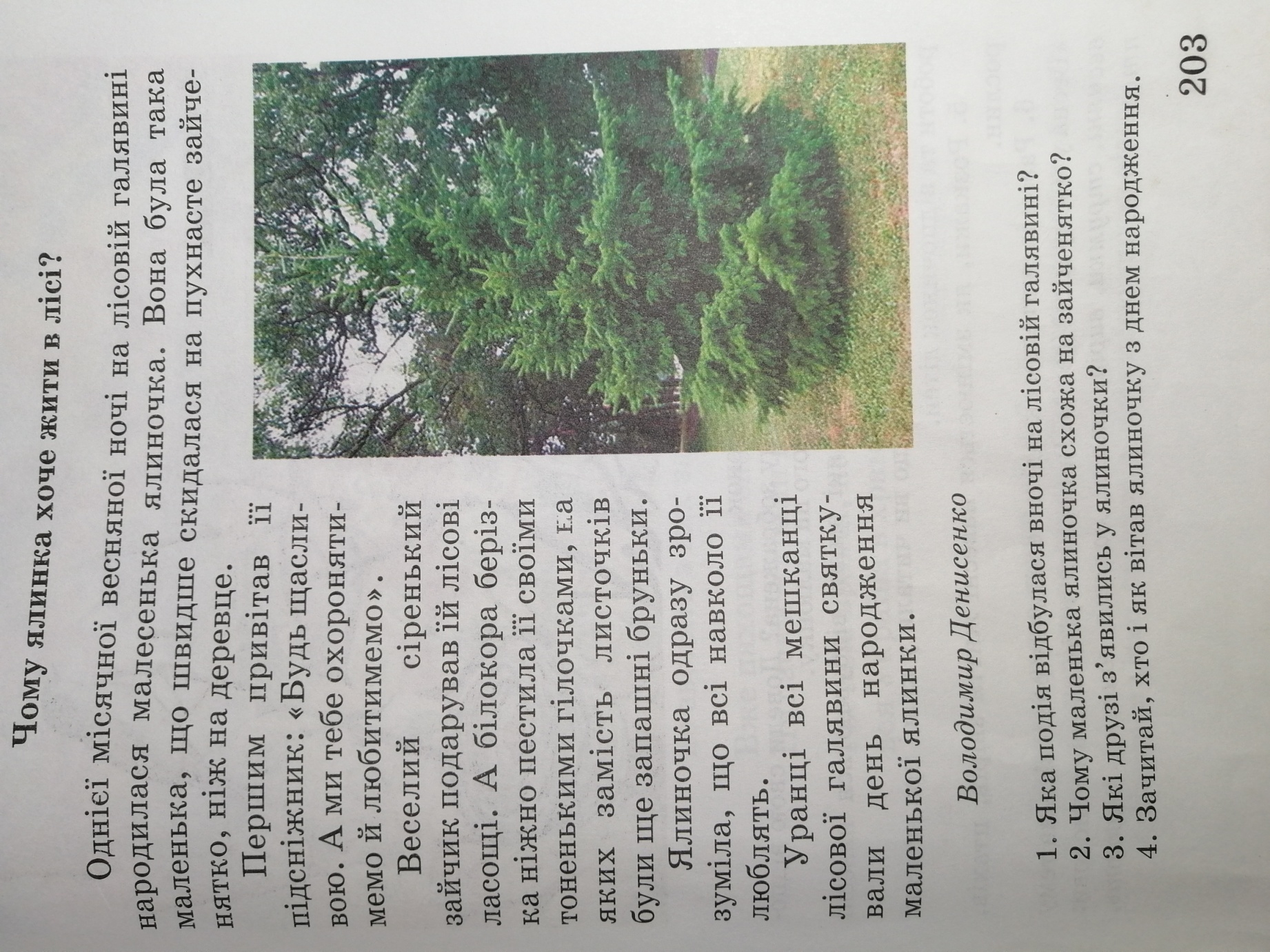                    Я досліджую світ                      Дата 07.04Тема. Я досліджую рослини навесніПерегляньте відео:https://www.youtube.com/watch?v=Zt8N7QNKtA0https://www.youtube.com/watch?v=eA236QvoT8MПопрацюйте з підручником: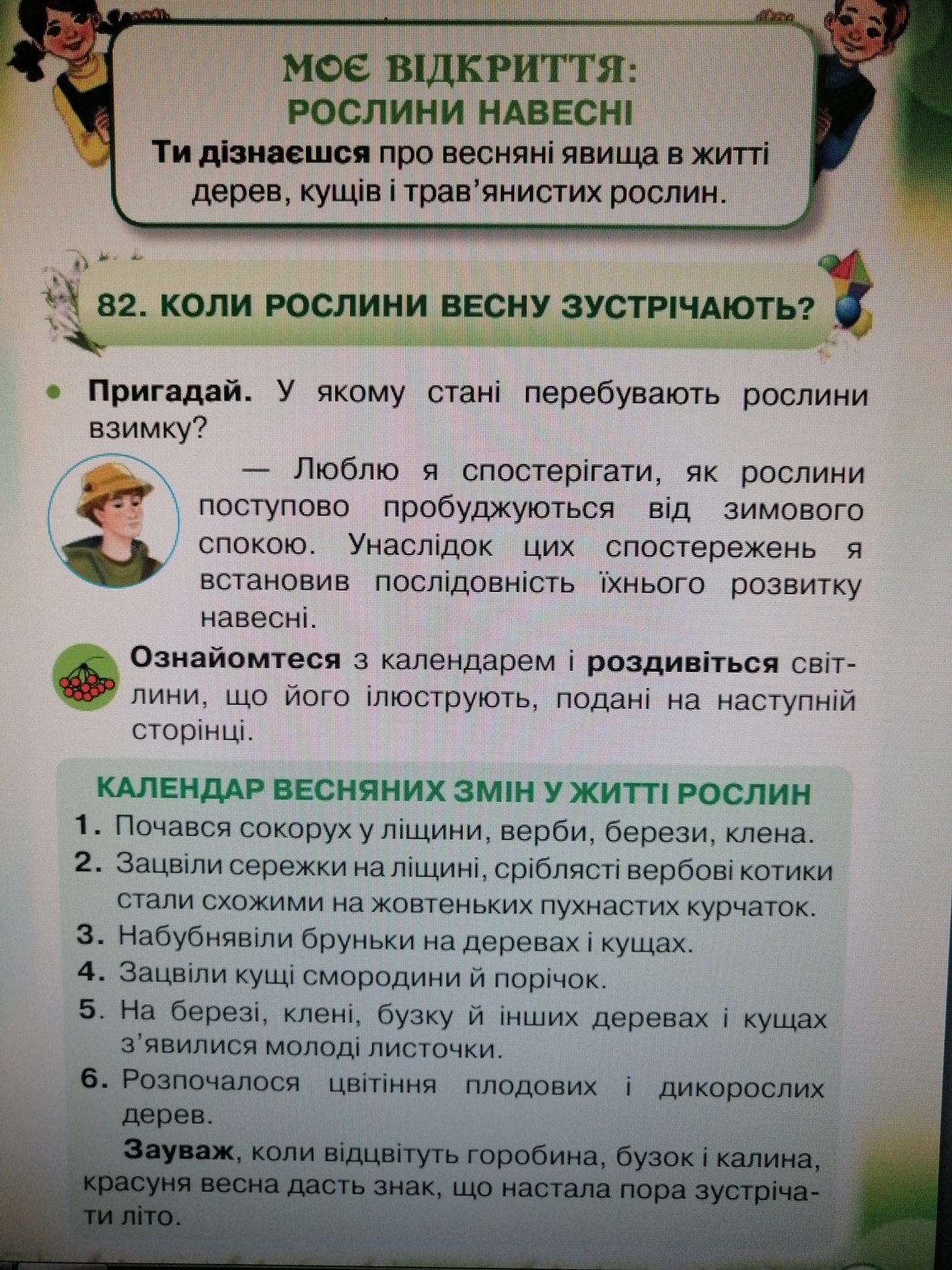 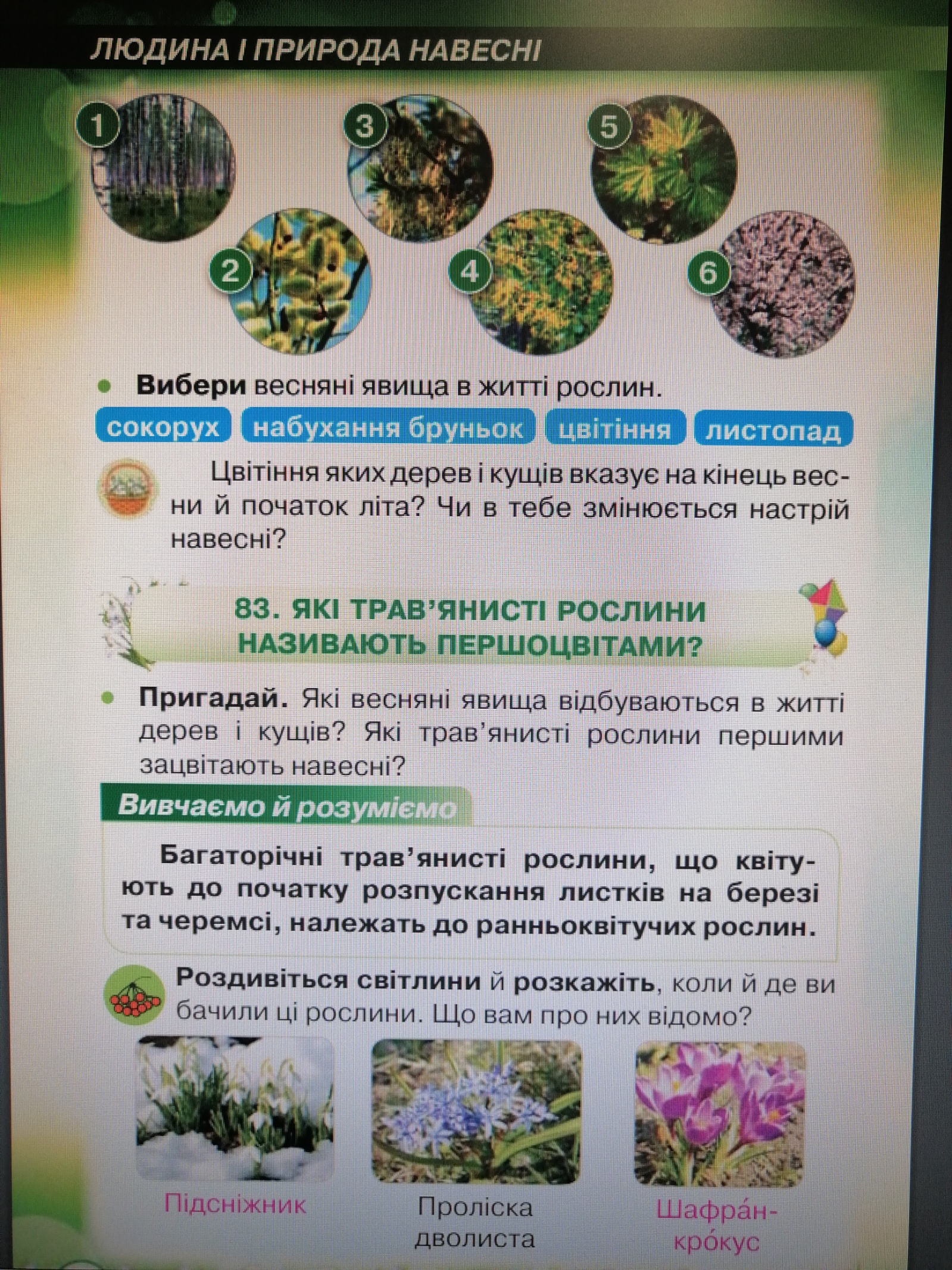 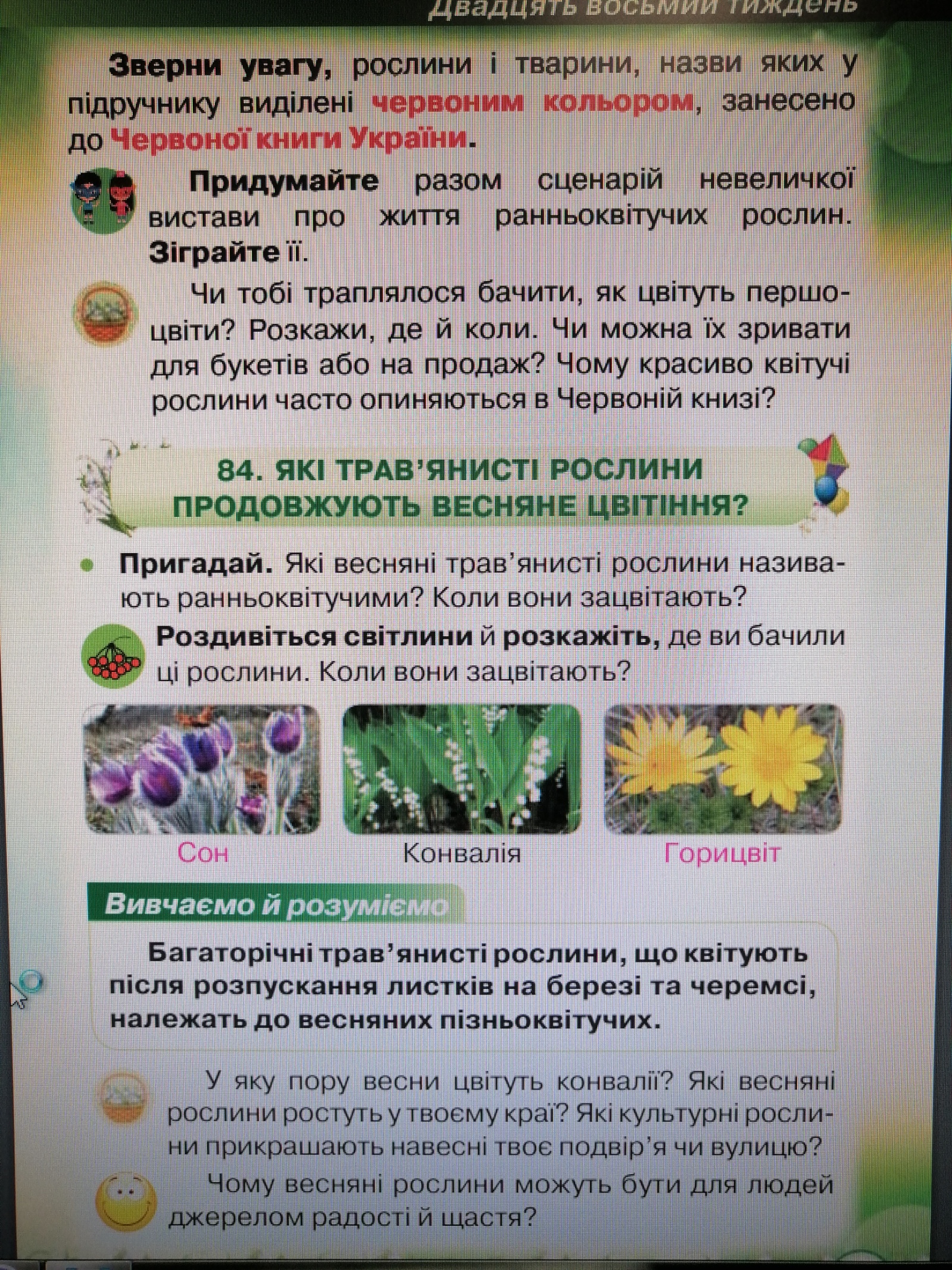                     Трудове навчання                Дата 05.04, 08.04Тема. Текстильні матеріали. Ґудзики.  Пришивання.Попрацюйте зі сторінками підручника: 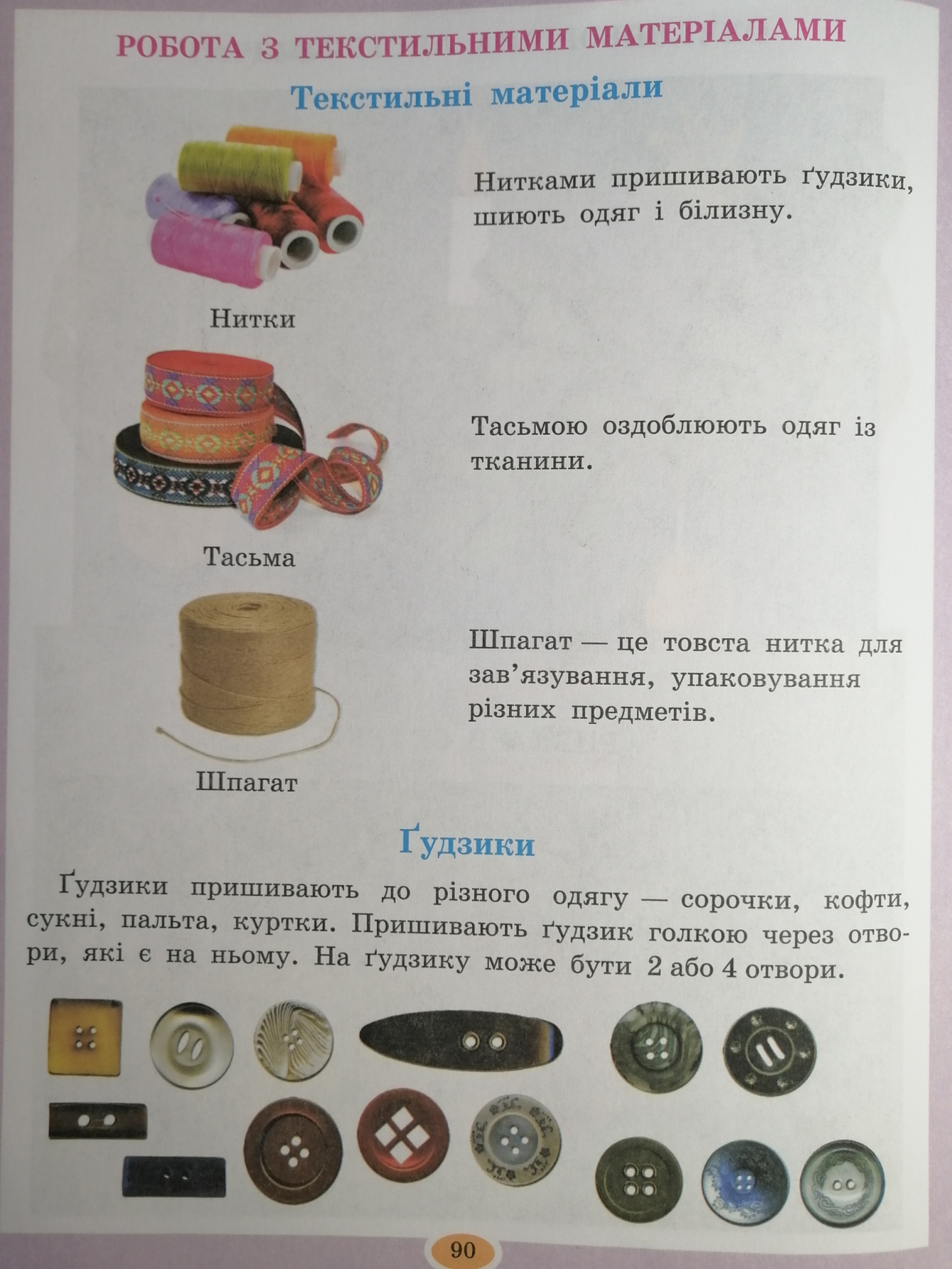 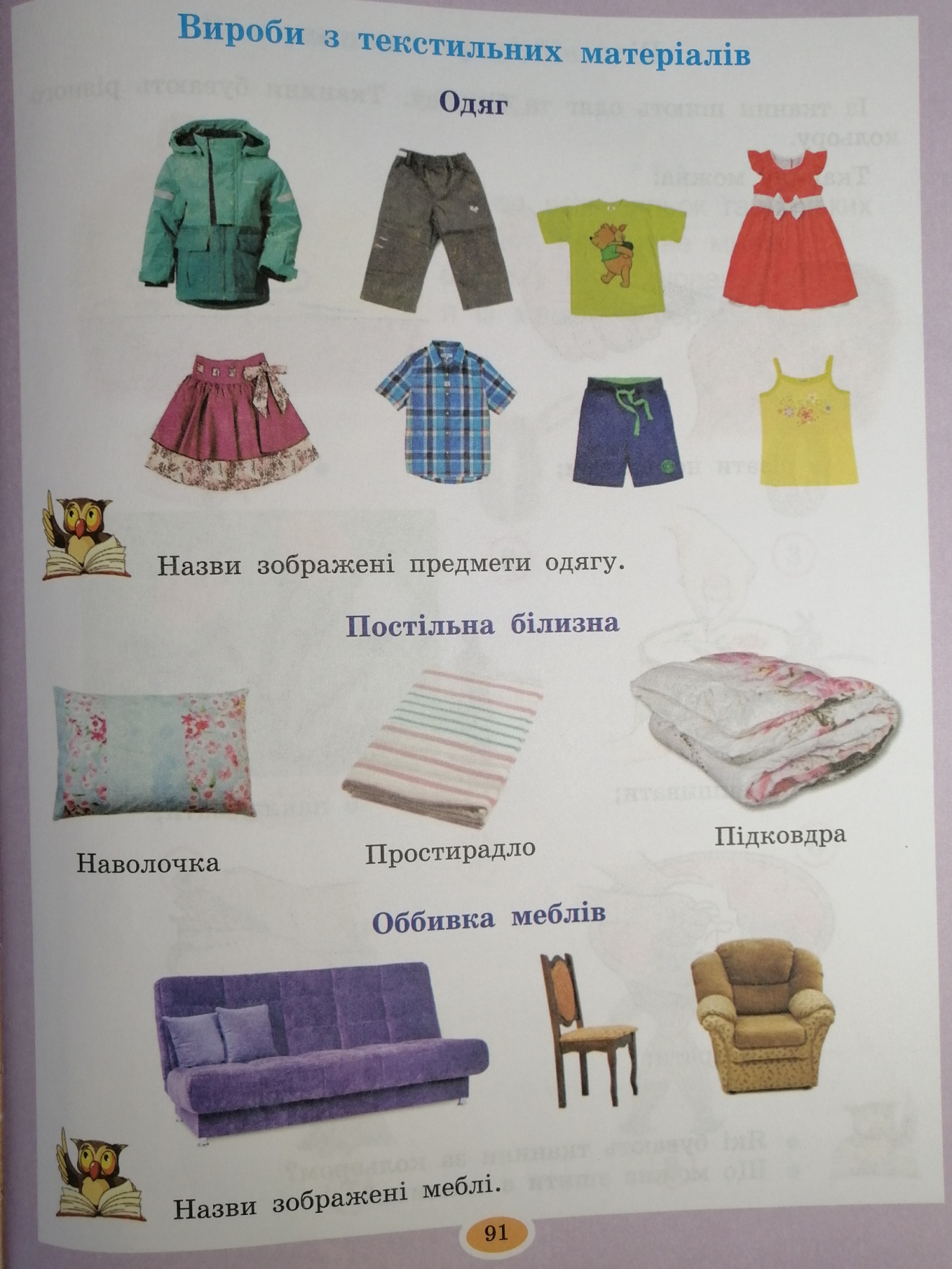 Повчіться пришивати ґудзики,користуючись підказками у відео:https://www.youtube.com/watch?v=-M8WQH1uBz0                         Образотворче мистецтво              Дата08.04Тема.  Малювання з натури посуду. Натюрморт, як жанр образотворчого мистецтва.Виконайте малюнок, користуючись підказками у відео:https://www.youtube.com/watch?v=0bwcuv6A80Ehttps://www.youtube.com/watch?v=KY6u_choahEабо за зразком: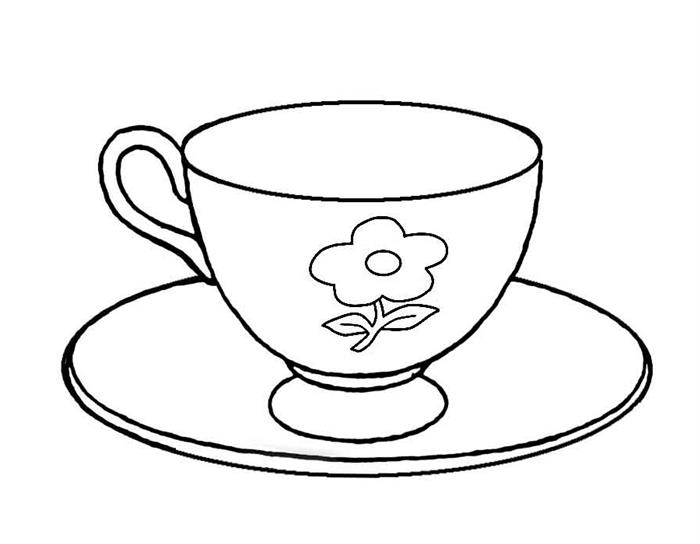 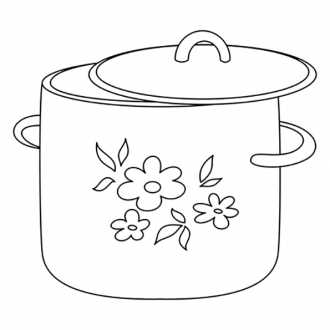 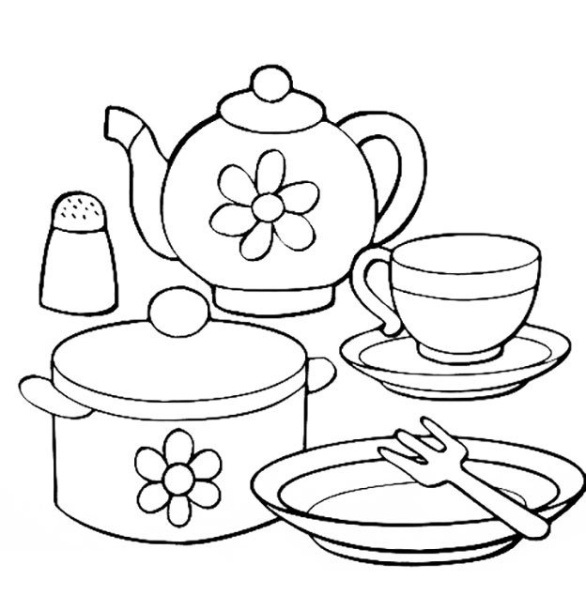 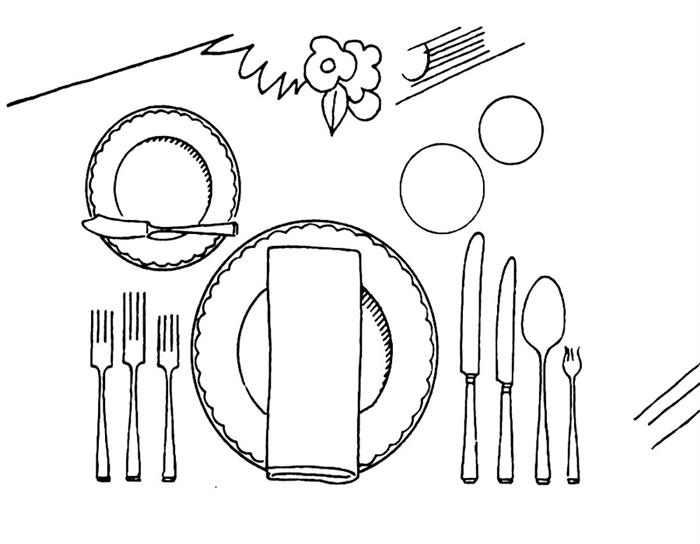                                Я досліджую світ               Дата08.04Тема.  Я досліджую комах навесніПерегляньте відео з теми:https://www.youtube.com/watch?v=f78VrVXuoB0https://www.youtube.com/watch?v=gSqSMkwVnDUПопрацюйте з підручником: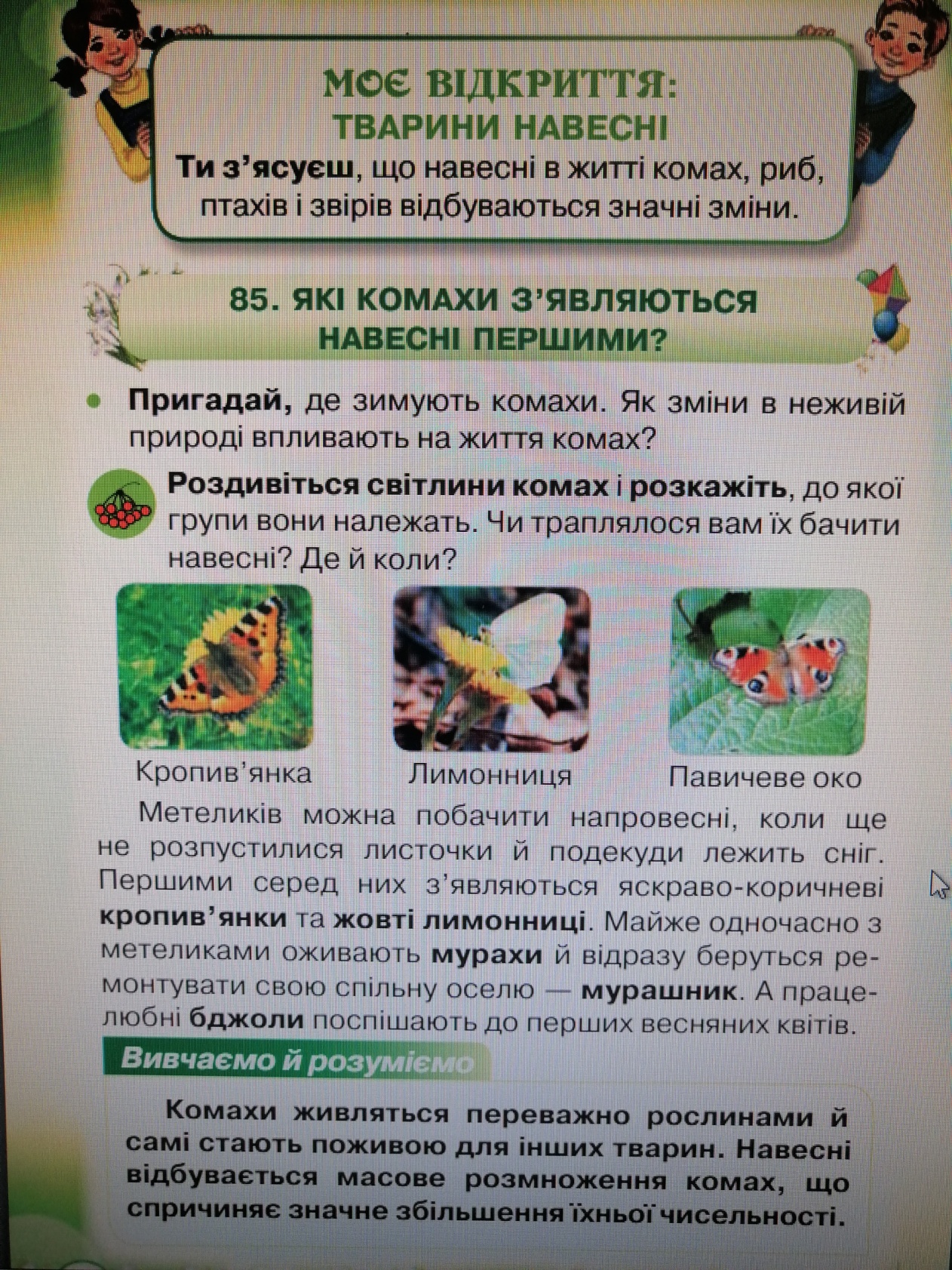                  Я досліджую світ               Дата09.04Тема.    Я досліджую птахів  навесніПерегляньте відео з теми:https://www.youtube.com/watch?v=GaZNd7CEoAoПопрацюйте з підручником: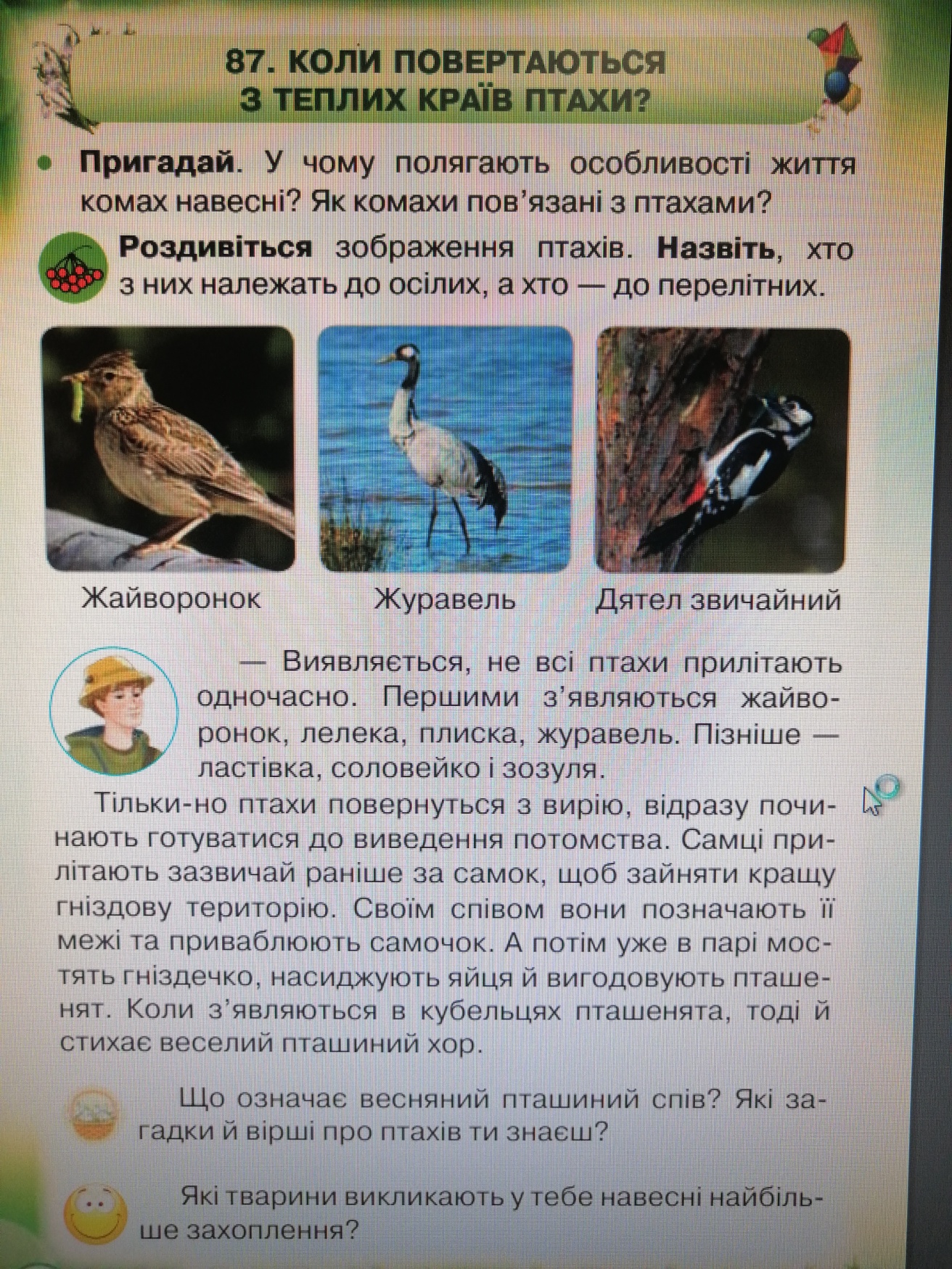         Українська мова                     Дата 09.04Тема. Встановлення зв’язку слів у реченні. Поширення речень за запитаннями.Виконайте завдання :Впр.1,2   с.115 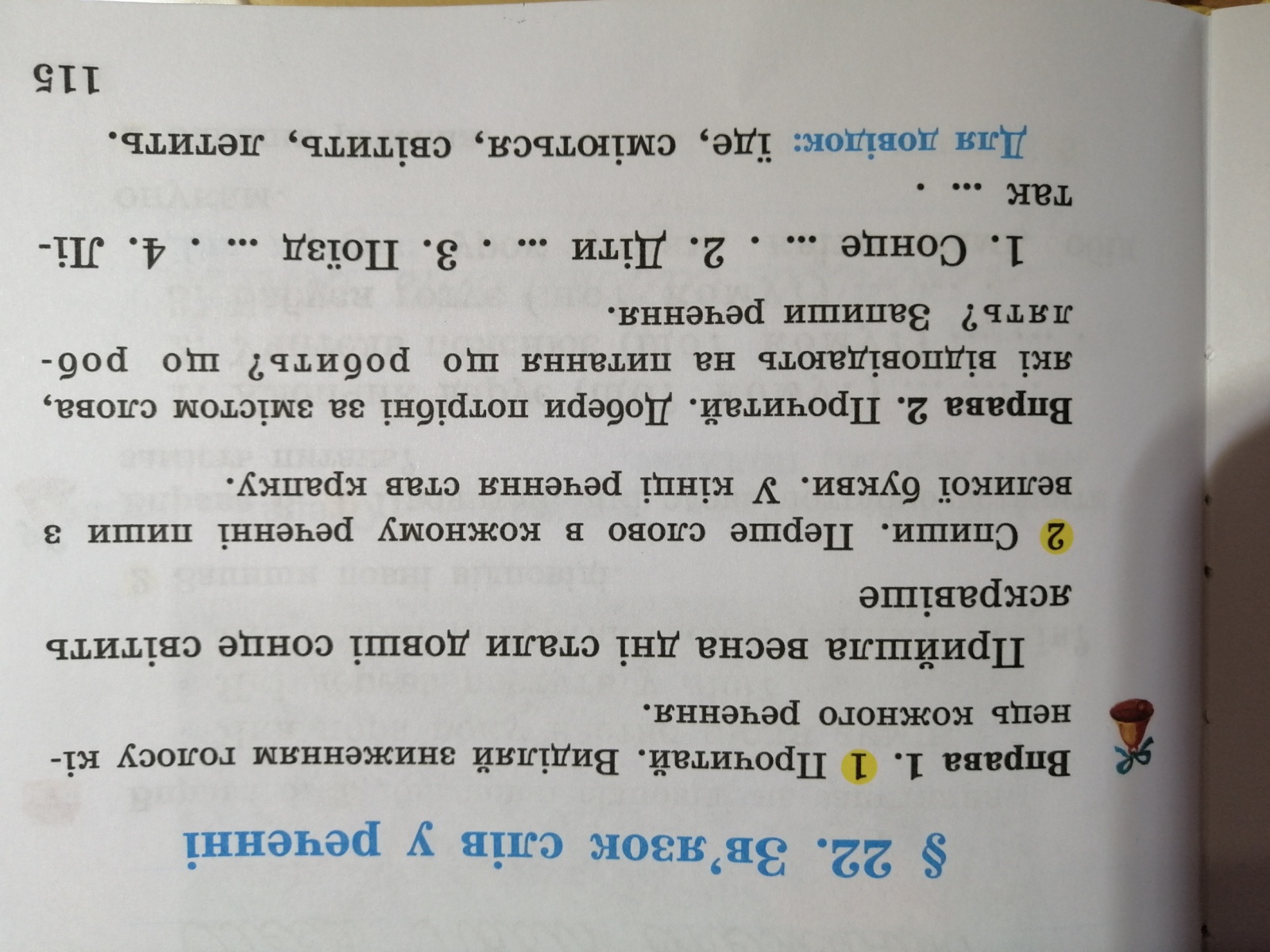                                Математика                      Дата 09.04Тема.    Додавання і віднімання в межах 20Виконати завдання: № 7, №6(1) с.155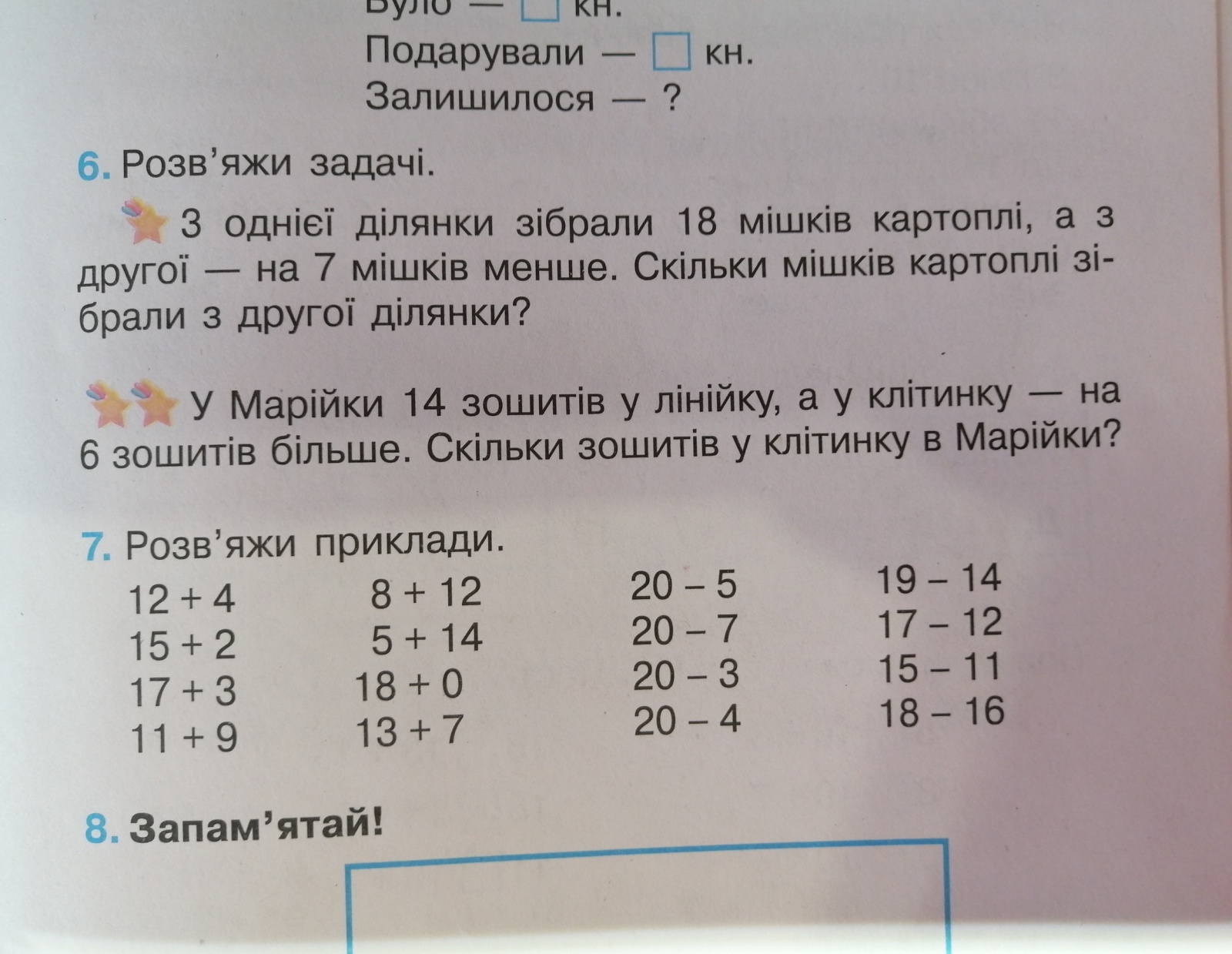         Читання                         Дата 09.04Тема.  А.Семенюченко:«Як Юля байдики шукала» Читати,  переказувати оповідання  с.208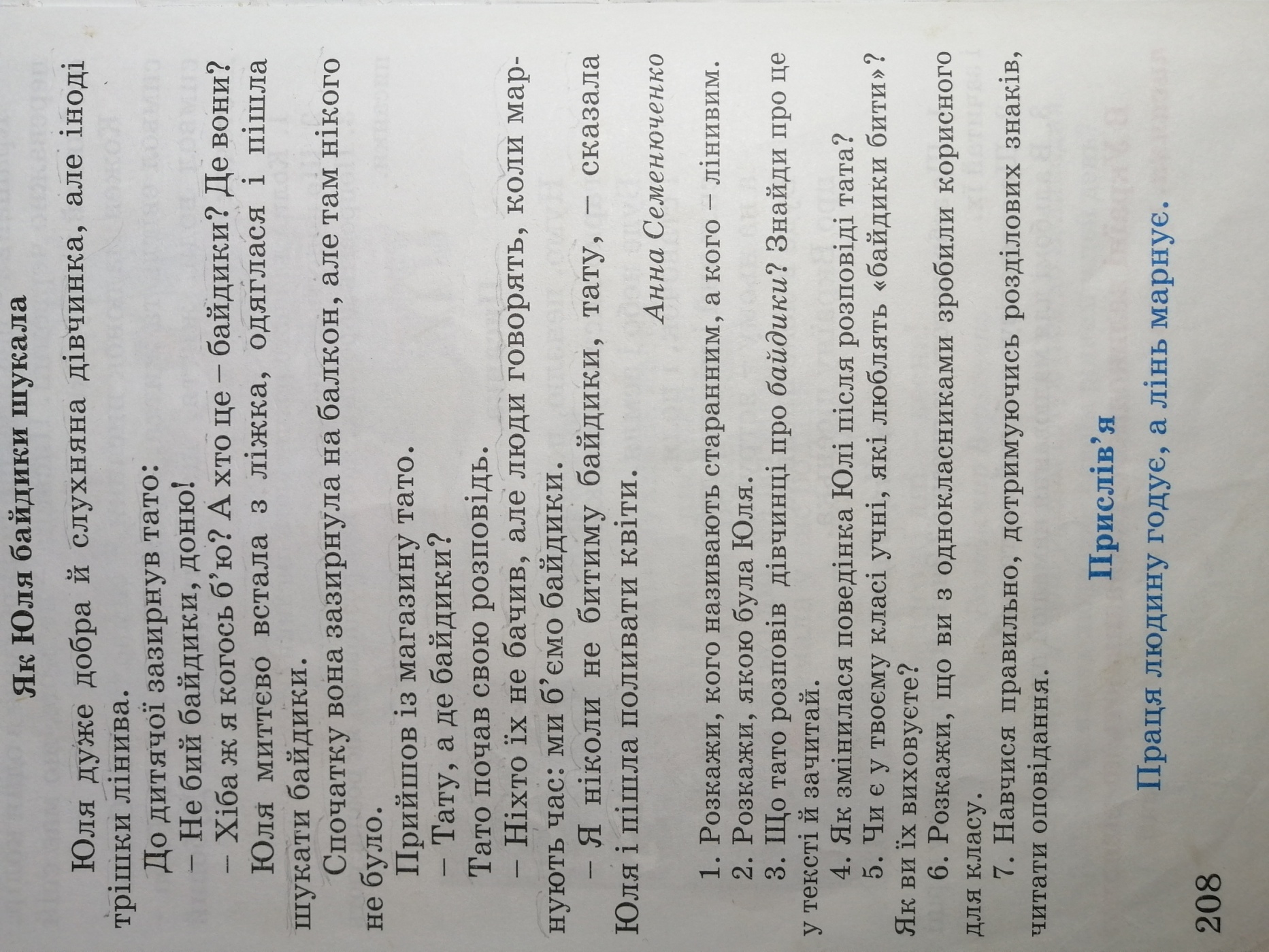 